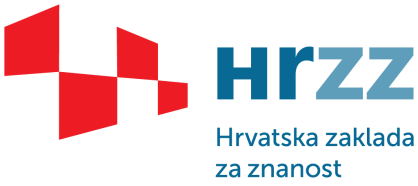 Tematski natječaj za istraživačke projekteUpravljanje zaraznim bolestima uzrokovanim koronavirusima te društvenim i obrazovnim aspektima pandemije IP-CORONA-2020-04Natječaj je izrađen na temelju općih akata Hrvatske zaklade za znanost. Prijavljivanjem na natječaj prihvaćate njihovu primjenu. Izrazi u muškom rodu koji se u ovom natječaju koriste za osobe neutralni su i odnose se na osobe oba roda.O natječajuU izvanrednim i za sve aspekte društva zahtjevnim okolnostima uzrokovanim COVID-19, Hrvatska zaklada za znanost (HRZZ) u okviru svoje misije, daje podršku istraživačkim grupama koje mogu doprinijeti rješenju trenutno najvećih istraživačkih izazova radi spašavanja ljudskih života te čuvanja zdravlja i dobrobiti stanovništva u Republici Hrvatskoj. Posebnim HRZZ natječajem financiraju se temeljna i primijenjena istraživanja koja stvaraju novo i unapređuju postojeće znanje o zaraznim bolestima uzrokovanim koronavirusima te istraživanja koja istražuju društvene aspekte pandemije i učinak pandemije na obrazovni sustav.Projekti koji će se ovim natječajem financirati trebaju se temeljiti na jakim istraživačkim grupama koje provode istraživanja na hrvatskim znanstvenim organizacijama, čiji su voditelji međunarodno i/ili nacionalno prepoznati znanstvenici, a također se podržava nacionalno i međunarodno okrupnjavanje istraživačkih grupa, opreme i drugih istraživačkih kapaciteta kako bi se kroz suradnju postigao sinergijski učinak i vrhunska znanstvena otkrića koja će pomaknuti granice znanja o koronavirusima, specifično virusu SARS-CoV-2 i novoj zaraznoj bolesti COVID-19 te njihovim širim, društvenim učincima. Istraživačke teme djelomično slijede preporuke Svjetske zdravstvene organizacije za istraživanje COVID-19 bolesti te već započete i međunarodno prepoznate istraživačke smjerove hrvatskih istraživačkih grupa u virologiji, virusnoj imunologiji i infektologiji, upravljanju i suočavanju s kriznim situacijama velikih razmjera i posljedicama po mentalno zdravlje te organizaciji i provedbi nastave na daljinu na svim obrazovnim razinama.Ukratko o natječaju:Ciljevi natječaja: Bolje razumijevanje biologije i patogeneze koronavirusa, specifično virusa SARS-CoV-2 i zarazne bolesti COVID-19, upravljanja krizom tijekom i nakon epidemija uzrokovanih koronavirusima te organizacije i provedbe nastave na daljinu na svim obrazovnim razinama.Datum raspisivanja natječaja: 30. ožujka 2020. godineRok za prijavu: 20. travnja 2020. godine do 13:00 sati (CET)Proračun: cca 14.000.000,00 kuna, financiranje po projektu od 600.000,00 do 1.500.000,00 kuna za istraživačku temu 1 i 2, od 400.000,00 kn do 750.000,00 kn za istraživačku temu 3 i 4Trajanje financiranja projekta: 18 mjeseciOkvirni početak projekta: lipanj 2020. godineIstraživačke teme1. Imuni odgovor i razvoj novih pristupa u dijagnostici COVID-191.1. Postojeća dijagnostika još uvijek je nedovoljno standardizirana i traži se razvoj novih osjetljivijih, specifičnih, jednostavnih, jeftinih i točnih metoda.1.2. Analiza genoma koronavirusa (sekvenciranje) i analiza mutacija da bi se razumio njihov značaj za imunološki nadzor, sklonost nakupljanju mutacija kao i specifičnosti za mikroregiju.1.3. Istraživanje imunog odgovora, patogeneze i posljedica infekcije sa SARS-CoV-2.2. Razvoj novih cjepiva, tretmana, lijekova i pripravaka za inhibiciju COVID-192.1. Razvoj novih antivirusnih pripravaka usmjerenih protiv SARS-CoV-2 te dizajniranje lijekova za terapiju COVID-19. 2.2. Istraživanje protektivnog kapaciteta različitih immunoterapijskih protuvirusnih pripravaka na SARS-CoV-2 na modelima eksperimentalnih životinja.2.3. Razvoj eksperimentalnih vakcina uključujući i vakcinske vektore za COVID-19 te istraživanje njihovog protektivnog učinka.3. Društveni aspekti COVID-19 pandemije3.1. Psihosocijalne posljedice kriznih mjera u kontroli COVID-19 pandemije, čimbenici rizika i otpornosti za mentalno zdravlje i dobrobit opće i vulnerabilne populacije.3.2. Krizna komunikacija o COVID-19 pandemiji u ublažavanju straha, stereotipiranja i neizvjesnosti, osnaživanju odgovornog individualnog i grupnog ponašanja, te povjerenja u tijela javne vlasti.4. Obrazovni aspekti pandemije 4.1. Učinci promjena paradigmi procesa učenja i vrednovanja, te uspješni modeli ostvarivanja ishoda učenja na daljinu u osnovnoškolskom, srednjoškolskom i visokoškolskom obrazovanju. Tehnološke pretpostavke i razvoj ljudskih potencijala za uspješnu organizaciju i provođenje nastave na daljinu.4.2. Upotreba velikih količina podataka, analitika učenja te posebno podataka iz virtualnih okruženja za unaprjeđenje poučavanja te kao podloga za informirano donošenje strateških odluka u obrazovanju.VrednovanjeTemeljni kriteriji za financiranje: Znanstvena kvaliteta projektnog prijedloga i istraživačkog tima te potencijal za značajan doprinos istraživačkom problemu u istraživačkoj temi u ograničenom vremenskom roku od 18 mjeseci.Postupak vrednovanja: Međunarodno istorazinsko vrednovanje (2 recenzije za svaki projektni prijedlog) te završno rangiranje koje će provesti panel domaćih znanstvenika.Predlagatelj projektnog prijedlogaZnanstvenik odgovoran za provedbu projekta i upravljanje istraživačkom grupom;Znanstvenik zaposlen na javnom sveučilištu, javnom znanstvenom institutu u Republici Hrvatskoj te na drugim pravnim osobama koje obavljaju znanstvenu djelatnost, kao i redoviti članovi HAZU.Financiranje Iznos financiranja po projektu iznosi od 600.000,00 do 1.500.000,00 kuna za istraživačku temu 1 i 2 te od 400.000,00 kn do 750.000,00 kn za istraživačku temu 3 i 4, za ukupno 18 mjeseci trajanja projekta. HRZZ sredstva isplaćuje na račun znanstvene organizacije na kojoj je zaposlen voditelj projekta i koja prijavljuje projekt.Vrste dozvoljenih troškova:troškovi istraživanja, troškovi opreme i održavanja opreme, troškovi diseminacije i suradnje (do 150.000,00 kuna),posredni troškovi - prihvatljivi su u najvišem iznosu od 5% ukupnog iznosa traženih sredstava.Sadržaj i način podnošenja prijave Prijava na natječaj sastoji se od dostave projektnoga prijedloga na obrascima za prijavu koji se podnosi samo u elektroničkome obliku putem e-pošte na adresu ip-covid@hrzz.hr. Natječajna dokumentacija:Prijavni obrazac – sažetak projekta, projektni prijedlog (cilj istraživanja, metodologija, očekivani rezultati), popis najvažnijih postignuća voditelja projekta, članovi istraživačke grupeFinancijski planPodrška ustanove – elektronička izjava čelnika ustanove s potporom projektuPisma namjere – pisma namjere suradnika s drugih znanstvenih organizacija o sudjelovanju na projektuEtička potvrda dostavlja se naknadno na zahtjev HRZZ-a.Rok za prijavuRok za prijavu na natječaj je 20. travnja 2020. godine do 13:00 sati (CET)Upiti vezani uz natječaj zaprimaju se putem elektroničke pošte na adresu: ip-corona@hrzz.hr ili telefonski na broj 051 228 690. Zaprimljeni upiti kao i odgovori biti će objavljeni dva puta tjedno u često objavljenim pitanjima na mrežnim stranicama Zaklade.